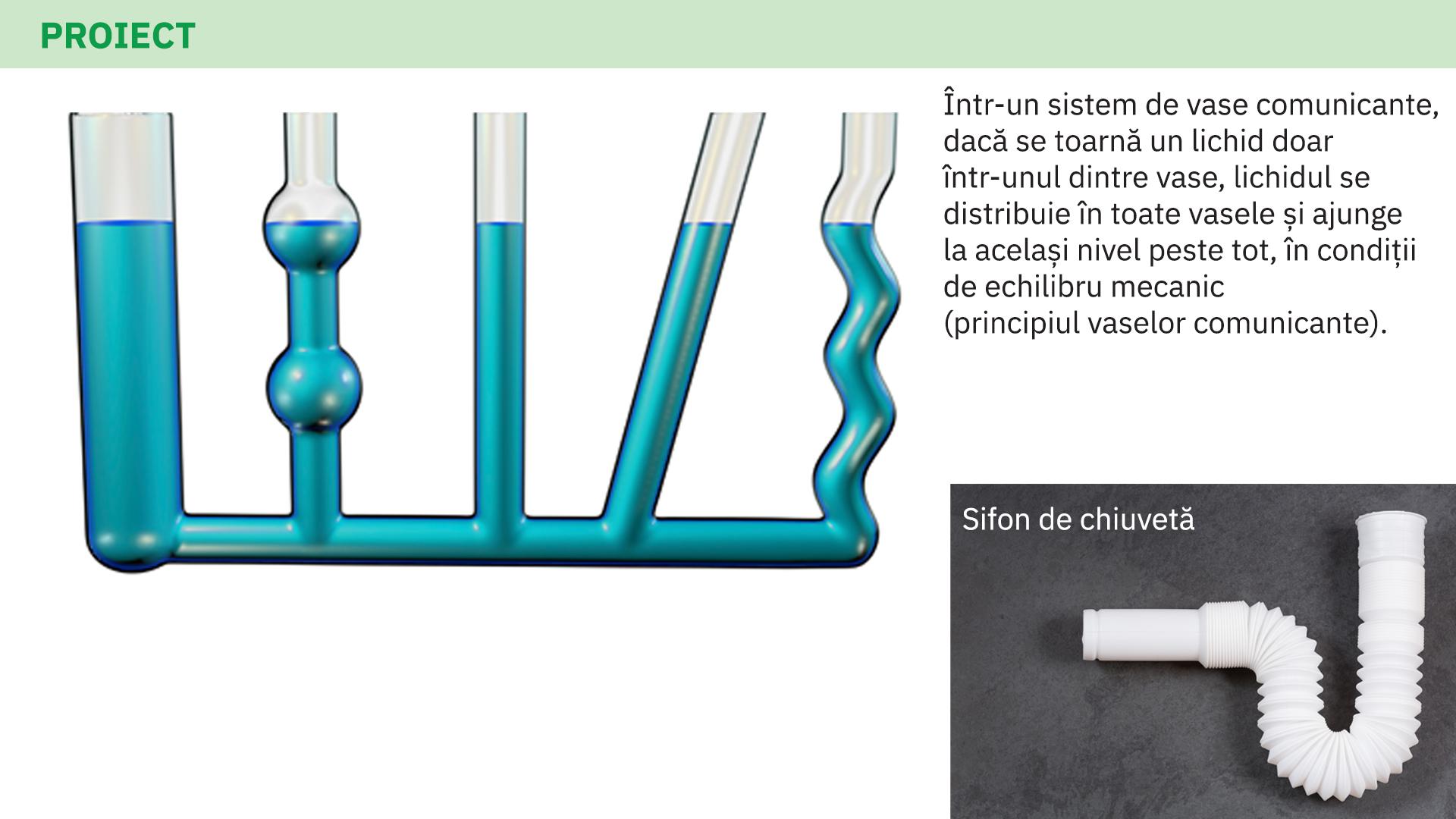 Presiunea (p) este o mărime fizică scalară numeric egală cu forța perpendiculară și uniform distribuită (F), exercitată pe unitatea de suprafață: p = F/SPresiunea se exprima in N/m2 sau in Pascal,in sistemul international S.I..https://manuale.edu.ro/manuale/Clasa%20a%20VII-a/Fizica/U0MgQVJUIEtMRVRUIFNS/audio/pag_104_proiect.mp3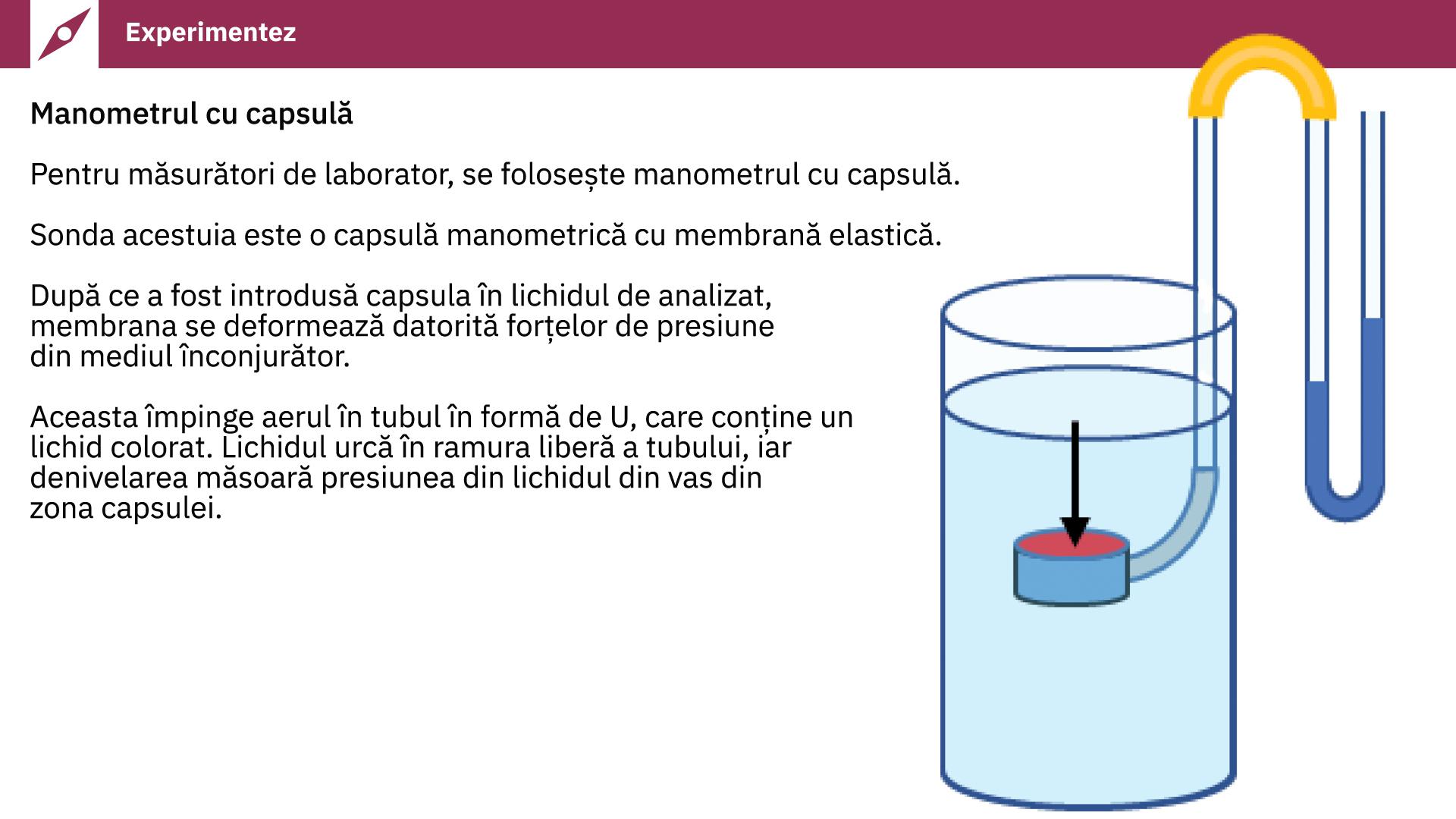 https://manuale.edu.ro/manuale/Clasa%20a%20VII-a/Fizica/U0MgQVJUIEtMRVRUIFNS/audio/pag_104_experimentez.mp3Tema        [x 15 ]1.Ascultati inregistrarile audio ale lectiei.2.Care este principiul vaselor comunicante ?3.Care este rolul manometrului?4.Care este formula presiunii?